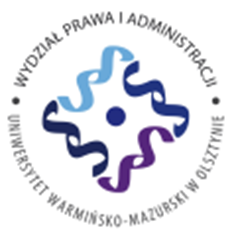 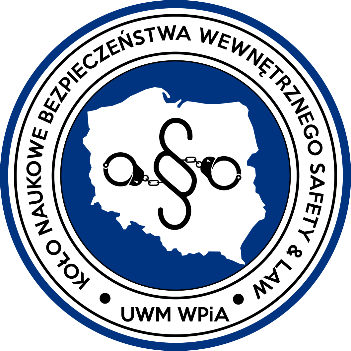 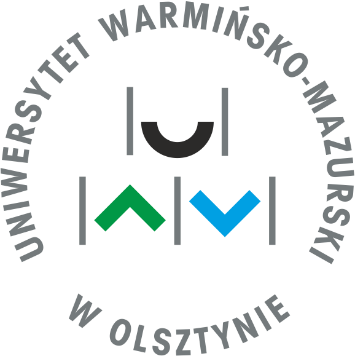 II Ogólnopolska Konferencja Naukowa„Współczesne aspekty bezpieczeństwa wewnętrznego – w świetle uprawnień wyspecjalizowanych organów państwowych podległych organom administracji rządowej”Olsztyn, 4 kwietnia 2018 r.Program konferencji:Aula Cytrynowa, Centrum Konferencyjne UWM, ul. Dybowskiego 11 Godz. 9.30 Otwarcie Konferencji, Przemówienie Dr hab. Justyny Karaźniewicz, Prodziekan ds. Dydaktyki Wydziału Prawa i Administracji UWMI Panel godz. 9.35-11.30 Moderator: dr Bogdan Chmieliński, Aula Cytrynowa(równolegle będzie odbywał się w sąsiedniej Auli II Panel) 9.35 Dr hab. Jarosław Dobkowski, prof. UWM (WPiA UWM), Zespolenie w administracji publicznej i zwierzchnictwo nad służbami, inspekcjami i strażami9.55 Dr Bogdan Chmieliński (WPiA UWM), Współczesne dylematy nauk o bezpieczeństwie 
i nauk o obronności10.15 Dr Andrzej Wawrzusiszyn (WPiA UWM), Międzynarodowe uwarunkowania bezpieczeństwa wewnętrznego państwa10.35 Dr inż. Monika Ziniewicz (WPiA UWM), Organy wojskowe biorące udział w systemie planowania i zagospodarowania przestrzennego10.55-11.15  Dyskusja11.15-11.30  Przerwa kawowaII Panel godz. 9.45-11.30 Moderator: Dr Martyna Seroka, Aula Karmazynowa
9.45 Dr Martyna Seroka (WPiA UWM), Uregulowania prawne dotyczące pszczół 
w Regulaminach utrzymania czystości i porządku na terenie gmin województwa warmińsko-mazurskiego10.00 Anna Kępista (WPiA UWM), Zadania i organizacja Służby Więziennej10.10 Lic. Karolina Bełkowska (WPiA UWM), Konsekwencje naruszenia dyscypliny służbowej przez funkcjonariusza Służby Więziennej10.20 Arletta Kinga Sokół (WPiA UWM), Zakres uprawnień funkcjonariuszy Służby Więziennej na gruncie rozdziału 3 ustawy o Służbie Więziennej- aspekty wybrane10.30 Natalia Dąbkowska (WPiA UWM), Rola Służby więziennej w procesie resocjalizacji więźniów na przykładzie Aresztu Śledczego w Olsztynie10.40 Martyna Dzikowska (WPiA UWM), Środki przymusu bezpośredniego stosowane przez Funkcjonariuszy Służby Więziennej w świetle obowiązującej ustawy10.50 Mgr Olga Powałko (UW), Służba Więzienna a resocjalizacja penitencjarna 11.00 Dominika Magdalena Zaliwska (WPiA UWM), Zdrowie i bezpieczeństwo funkcjonariuszy w świetle rozdziału XIII ustawy z dnia 9 kwietnia 2010 roku Służbie Więziennej – zagadnienia wybrane11.10 Michał Jaszczurowski (WPiA UWM), Praca w więzieniu czy więzienie w pracy?11.20-11.30  Dyskusja i  przerwa kawowa III Panel godz. 11.30-12.30  Moderator: dr Bogdan Chmieliński, Aula Cytrynowa
Katarzyna Szymańska (WPiA UWM), Struktura organizacyjna i zakres działania Żandarmerii WojskowejAdam Wardziński (UWM), Rozporządzenie w sprawie zakazu używania munduru wojskowego lub jego części jako wyzwanie dla Żandarmerii WojskowejLic. Paula Polkowska (WNS UWM), Specyfika Oddziału Specjalnego Żandarmerii Wojskowej w WarszawieMgr Krzysztof Najdzik, (WAT), Implementacja doświadczeń z misji zagranicznych Żandarmerii Wojskowej w praktyce krajowejMgr Rafał Moczydłowski (WAT), Rola Żandarmerii Wojskowej w przeciwdziałaniu zagrożeniom terrorystycznym12.30-12.40 Dyskusja 12.40-13.30 Obiad IV Panel godz. 13.30-14.45 Moderator: dr inż. Monika Ziniewicz, Aula Cytrynowa   13.30 Mgr Beata Zychowicz (WAT), Rola i zadania Służby Kontrwywiadu Wojskowego13.45 Marta Bendig (WPiA UMK), Główne zadania Służby Kontrwywiadu Wojskowego w związku z prowadzeniem działań kontroli operacyjnej13.55 Natalia Graczyk (WPiA UŚ), Rola Centralnego Biura Śledczego Policji w zwalczaniu przestępczości zorganizowanej14.05 Mgr Tomasz Goryca (WAT), Służba Ochrony Państwa w systemie bezpieczeństwa RP14.20 Mgr  Łukasz Wiśniowski (WAT), Znaczenie Straży Marszałkowskiej dla bezpieczeństwa wewnętrznego państwaGodz. 14.35 – 14.45 DyskusjaGodz. 14.45-15.00 Przerwa kawowaV Panel Godz. 15.00-16.30 Moderator: dr hab. Joanna Banach-Gutierrez, Aula Cytrynowa 15.00 Mgr Magdalena Jursza (WAT), Agencja Bezpieczeństwa Wewnętrznego jako naczelna służba koordynująca ochronę cyberprzestrzeni RP.15.15 Izabela Sara Małkowska (WNS), Organizacja, zadania i kompetencje Agencji Bezpieczeństwa Wewnętrznego15.25 Mgr Małgorzata Frąszczak (UŁ), Wymogi kwalifikacyjne, uprawnienia i obowiązki strażnika Państwowej Straży Łowieckiej15.40 Marta Soch (UG), Państwowa Straż Łowiecka jako organ kontrolujący realizacje przepisów ustawy Prawo łowieckie15.50 Adrianna Dawidczyk (WPiA UWM), Zmiany w ustawie Prawo łowieckie16.00 Maciej Trzebiatowski (WPiA UWM), Posiadanie, używanie i przechowywanie 
w siedzibie Państwowej Straży Łowieckiej różnego rodzaju broni – analiza według Rozporządzenia Ministra Środowiska z dnia 24 czerwca 2005 roku16.10 Katarzyna Moszczyńska (WPiA UWM), Struktura i działania Straży Ochrony Kolei16.20 Wojciech Jankowski (UWM), Nabór do Straży Ochrony Kolei – różnice 
w porównaniu do Policji16.30-16.45 Dyskusja, przerwa kawowaVI Panel Godz. 16.45-18.15 Moderator: dr Andrzej Wawrzusiszyn, Aula Cytrynowa16.45 Małgorzata Szwed (UMCS), Straż Leśna a przestępstwa dotyczące lasów stanowiących własność Skarbu Państwa16.55 Kinga Szmigel (WPiA UWM), Straż Leśna jako organ powołany do ścigania wykroczeń leśnych i przyrodniczych17.05 Sandra Sidorowicz (WPiA UWM), Współpraca Straży Leśnej z Policją 17.15 Monika Skierska (WPiA UWM), Historia Państwowej Straży Rybackiej oraz wybrane wykroczenia wędkarskie17.25 Adam Pasik (UWM), Zakres uprawnień Strażnika Państwowej Straży Rybackiej17.35 Maciej Plebaniak (UMK), Struktura organizacyjna oraz zakres działania Państwowej Straży Rybackiej17.45 Inż. Olga Opalach (UWM), Służba Ochrony Zabytków – struktura i organizacja17.55 Maciej Iwanowski (WPiA UWM), Służba Ochrony Zabytków a imprezy masowe, kulturalno-oświatowe18.05 Aleksandra Pianka (WPiA UWM), Straż Uniwersytecka w systemie bezpieczeństwa środowiska akademickiego UWM18.15-18.25 Dyskusja, przerwa kawowaVII Panel Godz. 18.30-19.50 Moderator: dr Martyna Seroka, Aula Cytrynowa18.30 Izabela Staniak (WPiA UWM),  Straż przyrodnicza w Polsce, Czechach i Słowacji.18.40 Karol Hajduk (UŚ)- Straż Parku jako organ ochrony przyrody. 18.50 Dominik Ziółek (WPiA UWM), Zadania i struktura Inspekcji Transportu Drogowego19.00 Sandra Omieczyńska (WPiA UWM), Kompetencje Inspekcji Transportu Drogowego 
w zakresie kontroli19.10 Lic. Damian Skrzypiński (WPiA UWM), Odpowiedzialność dyscyplinarna funkcjonariuszy Krajowej Administracji Skarbowej19.20 Paweł Czychewicz (WPiA UWM) Pozycja petenta KAS po 1 marca 2017.19.30 Margarita Khoperia (WPiA UWM), Struktura i zadania służby Agencji Bezpieczeństwa Wewnętrznego19.40 Dawid Zieleniewski (WNS), Prawno-organizacyjne problemy wykorzystywania jednostek Wojsk Specjalnych w działaniach antyterrorystycznych19.50 Inż. Żaneta Dawidczyk (WNT), Rola Rządowego Centrum Bezpieczeństwa w systemie zarządzania kryzysowego 20.00 Dyskusja. Podsumowanie konferencjiPostery:Kinga Szmigel (WPiA UWM), Straż Ochrony Kolei- informacje o stanie bezpieczeństwa 
w latach 2016-2017Katarzyna Szymańska (WPiA UWM), Stopnie służbowe oraz stanowiska Służby więziennej…………………………………………………………………………………………………Organizatorzy:Koło Naukowe Bezpieczeństwa Wewnętrznego Safety& Law, Wydział Prawa i Administracji, 
Uniwersytet Warmińsko- Mazurskiego w OlsztynieStrona internetowa: facebook.com/knbwuwmPrezes Koła: Kinga Szmigel kontakt e-mail: knbwuwm@wp.plOpiekun Koła: Dr Martyna Seroka martyna.seroka@poczta.onet.pl